ЗАКОНСАМАРСКОЙ ОБЛАСТИО ГОСУДАРСТВЕННОЙ ПОДДЕРЖКЕ МОЛОДЕЖНЫХИ ДЕТСКИХ ОБЩЕСТВЕННЫХ ОБЪЕДИНЕНИЙВ САМАРСКОЙ ОБЛАСТИПринятСамарской Губернской Думой14 апреля 1998 годаНастоящий Закон определяет общие принципы, содержание, гарантии и меры государственной поддержки молодежных и детских общественных объединений, действующих на территории Самарской области (далее - молодежные и детские объединения).Глава I. ОБЩИЕ ПОЛОЖЕНИЯСтатья 1. Основные понятия, применяемые в настоящем ЗаконеГосударственная поддержка молодежных и детских общественных объединений - совокупность мер, принимаемых органами государственной власти Самарской области в соответствии с законодательством Российской Федерации и нормативными правовыми актами Самарской области в сфере государственной молодежной политики в целях создания и обеспечения правовых, экономических и организационных условий, гарантий и стимулов деятельности таких объединений, направленных на социальное становление, развитие и самореализацию детей и молодежи в общественной жизни, а также в целях охраны и защиты их прав и законных интересов. Орган исполнительной власти по реализации государственной молодежной политики Самарской области - орган исполнительной власти Самарской области, осуществляющий функции по выработке и реализации государственной политики в сфере молодежной политики.(в ред. Законов Самарской области от 06.06.2008 N 54-ГД, от 21.11.2011 N 116-ГД)Статья 2. Отношения, регулируемые настоящим Законом1. Настоящий Закон регулирует отношения, возникающие в связи с установлением и осуществлением органами государственной власти Самарской области мер государственной поддержки молодежных и детских объединений.2. Иные отношения, в которые вступают молодежные и детские объединения с органами государственной власти, юридическими лицами и гражданами, регулируются соответствующими нормативными правовыми актами Российской Федерации. Действие настоящего Закона не распространяется на:- религиозные молодежные и детские объединения;- молодежные и студенческие объединения, являющиеся профессиональными союзами;- молодежные и детские объединения, создаваемые политическими партиями;- молодежные и детские коммерческие организации.(в ред. Закона Самарской области от 06.06.2008 N 54-ГД)3. Требования в отношении молодежных и детских объединений, устанавливаемые настоящим Законом и принимаемыми в соответствии с ним нормативными правовыми актами Самарской области для оказания молодежным и детским объединениям мер государственной поддержки, не могут служить основанием для ограничения права детей и молодежи на объединение.(часть 3 в ред. Закона Самарской области от 06.06.2008 N 54-ГД)4. Особенности государственной поддержки российского движения детей и молодежи устанавливаются Федеральным законом от 14 июля 2022 года N 261-ФЗ "О российском движении детей и молодежи".(часть 4 введена Законом Самарской области от 09.10.2023 N 75-ГД)Статья 3. Принципы государственной поддержки молодежных и детских объединенийИсходя из основных направлений государственной молодежной политики государственная поддержка молодежных и детских объединений осуществляется в соответствии с принципами:- приоритета гуманистических и патриотических целей деятельности молодежных и детских объединений;- равенства прав на государственную поддержку молодежных и детских объединений, отвечающих требованиям настоящего Закона;- признания самостоятельности молодежных и детских объединений и их права на участие в определении мер государственной поддержки;- абзац утратил силу. - Закон Самарской области от 06.06.2008 N 54-ГД.Меры государственной поддержки молодежных и детских объединений не могут быть использованы органами государственной власти Самарской области, должностными лицами против законных интересов молодежных и детских объединений, а также в целях изменения характера их деятельности. Деятельность органов исполнительной власти по реализации государственной молодежной политики Самарской области не может ограничиваться осуществлением мер государственной поддержки молодежных и детских объединений.Статья 4. Молодежные и детские объединения, являющиеся объектами государственной поддержки1. Государственная поддержка в соответствии с настоящим Законом оказывается молодежным и детским объединениям, зарегистрированным на территории Самарской области в установленном законом порядке и обратившимся за такой поддержкой к органам исполнительной власти Самарской области.Молодежным объединением признается объединение граждан, достигших 14 лет, объединившихся на основе общности интересов для осуществления совместной деятельности, направленной на удовлетворение духовных и иных нематериальных потребностей членов или участников объединения, социальное становление и развитие молодежи, а также в целях защиты ее законных интересов, прав и свобод при условии, что число членов или участников объединения в возрасте старше 35 лет включительно не превышает 10% от его состава.(в ред. Закона Самарской области от 20.04.2021 N 36-ГД)Также молодежным объединением признается объединение (ассоциация или союз) молодежных объединений или объединение молодежных и иных общественных объединений при условии, что количество иных объединений не превышает 10% от его состава.Детским объединением признается объединение, в которое входят граждане, достигшие 8 лет, объединившиеся для совместной деятельности, направленной на развитие творческих способностей и социальное становление членов объединения, а также в целях защиты своих законных интересов, прав и свобод при условии, что число членов или участников объединения, достигших 18 лет, не превышает 10% от его состава.Также детским объединением признается объединение (ассоциация или союз) детских объединений или объединение детских и иных общественных объединений при условии, что количество иных объединений не превышает 10% от его состава.2. Государственная поддержка молодежных и детских объединений, действующих на территории Самарской области, за исключением предусмотренной статьей 8 настоящего Закона экономической поддержки, осуществляется при соблюдении ими следующих условий:(в ред. Закона Самарской области от 06.06.2008 N 54-ГД)- объединение или его отделение является юридическим лицом и действует на постоянной основе не менее одного года с момента его государственной регистрации в Самарской области;(в ред. Закона Самарской области от 20.04.2021 N 36-ГД)- в объединении насчитывается не менее 100 членов, либо заявленный объединением для финансирования проект (программа) предусматривает предоставление социальных услуг не менее чем 100 детям и (или) молодым гражданам;- деятельность объединения или его отделения соответствует приоритетным направлениям государственной молодежной политики, реализуемой на территории Самарской области. Приоритетные направления государственной молодежной политики определяются законодательством и нормативными правовыми актами Российской Федерации и Самарской области.Соответствие обращающегося за государственной поддержкой молодежного или детского объединения установленным настоящим Законом требованиям определяется органом исполнительной власти по реализации государственной молодежной политики Самарской области.Статья 5. Право молодежных и детских объединений на участие в реализации государственной молодежной политики на территории Самарской области(в ред. Закона Самарской области от 06.06.2008 N 54-ГД)1. Органы государственной власти Самарской области при разработке мер государственной поддержки молодежных и детских объединений учитывают их предложения. Молодежные и детские объединения имеют право:- готовить доклады органам государственной власти Самарской области о положении детей и молодежи, участвовать в обсуждении докладов органов государственной власти Самарской области по указанным вопросам, а также вносить предложения по реализации государственной молодежной политики;- вносить предложения субъектам права законодательной инициативы по изменению законов и иных нормативных правовых актов Самарской области, затрагивающих интересы детей и молодежи;- участвовать в подготовке и обсуждении проектов областных программ в сфере государственной молодежной политики.2. Утратил силу. - Закон Самарской области от 06.06.2008 N 54-ГД.3. Уполномоченные представители молодежных и детских объединений, их координационных советов имеют право участвовать в заседаниях органов государственной власти Самарской области при принятии решений по вопросам, затрагивающим интересы детей и молодежи, в порядке, определяемом органом государственной власти Самарской области.Глава II. ОСНОВНЫЕ НАПРАВЛЕНИЯ И ФОРМЫ ГОСУДАРСТВЕННОЙПОДДЕРЖКИ МОЛОДЕЖНЫХ И ДЕТСКИХ ОБЪЕДИНЕНИЙСтатья 6. Информационное обеспечение и подготовка кадров молодежных и детских объединений1. Органы государственной власти Самарской области информируют молодежные и детские объединения о проводимых мероприятиях в области государственной молодежной политики в порядке, определенном органом исполнительной власти Самарской области, осуществляющим и координирующим меры государственной поддержки молодежных и детских объединений, пользующихся государственной поддержкой.(часть 1 в ред. Закона Самарской области от 13.10.2017 N 102-ГД)2. По заявкам молодежных и детских объединений орган исполнительной власти по реализации государственной молодежной политики Самарской области организует подготовку и переподготовку кадров этих объединений в пределах бюджетных ассигнований, выделяемых на эти цели.Статья 7. Утратила силу. - Закон Самарской области от 06.06.2008 N 54-ГД.Статья 8. Экономическая поддержка молодежных и детских объединений органами государственной власти Самарской области(в ред. Закона Самарской области от 06.06.2008 N 54-ГД)Органы государственной власти Самарской области в пределах своей компетенции могут оказывать молодежным и детским объединениям экономическую поддержку в следующих формах:предоставление молодежным и детским объединениям бюджетных ассигнований на оказание указанными объединениями государственных услуг, способствующих реализации приоритетов государственной молодежной политики на территории Самарской области;предоставление субсидий молодежным и детским объединениям в случае выполнения ими работ и оказания услуг, способствующих реализации приоритетов государственной молодежной политики на территории Самарской области;предоставление льготы по налогу на имущество организаций в соответствии с Законом Самарской области "О налоге на имущество организаций на территории Самарской области";экономическая поддержка в иных формах, предусмотренных действующим законодательством.Субсидии и бюджетные ассигнования, предусмотренные настоящей статьей, предоставляются молодежным и детским объединениям в случаях и порядке, предусмотренных Законом Самарской области об областном бюджете на соответствующий финансовый год и плановый период и принимаемыми в соответствии с ним нормативными правовыми актами Правительства Самарской области.(в ред. Закона Самарской области от 21.11.2011 N 116-ГД)Статья 9. Областные и межмуниципальные программы и мероприятия по работе с детьми и молодежью(в ред. Закона Самарской области от 06.06.2008 N 54-ГД)Органы государственной власти Самарской области реализуют областные и межмуниципальные программы и мероприятия по работе с детьми и молодежью с учетом предложений органов местного самоуправления, молодежных и детских объединений.(в ред. Закона Самарской области от 20.04.2021 N 36-ГД)Законодательством Самарской области может предусматриваться участие молодежных и детских объединений в реализации других социальных программ Самарской области.Статьи 10 - 11. Утратили силу. - Закон Самарской области от 06.06.2008 N 54-ГД.Глава III. ОРГАНИЗАЦИОННЫЕ ОСНОВЫ ГОСУДАРСТВЕННОЙ ПОДДЕРЖКИМОЛОДЕЖНЫХ И ДЕТСКИХ ОБЪЕДИНЕНИЙСтатья 12. Орган исполнительной власти, осуществляющий и координирующий меры государственной поддержки молодежных и детских объединенийОрган исполнительной власти по реализации государственной молодежной политики Самарской области осуществляет меры государственной поддержки молодежных и детских объединений, а также координирует деятельность по осуществлению этих мер на межведомственном уровне.Статья 13. Утратила силу. - Закон Самарской области от 06.06.2008 N 54-ГД.Статья 13.1. Реестр молодежных и детских объединений, пользующихся государственной поддержкой(введена Законом Самарской области от 21.06.2013 N 51-ГД)1. Орган исполнительной власти Самарской области, осуществляющий и координирующий меры государственной поддержки молодежных и детских объединений, ведет реестр молодежных и детских объединений, пользующихся государственной поддержкой, включающий сведения о межрегиональных, региональных, а также местных молодежных и детских объединениях, в порядке, установленном органом исполнительной власти Самарской области, уполномоченным Правительством Самарской области.2. Включение молодежных и детских объединений в реестр молодежных и детских объединений, пользующихся государственной поддержкой, осуществляется бесплатно в течение месяца после представления ими письменного заявления и документов, подтверждающих соответствие объединения требованиям части 1 статьи 4 настоящего Закона.3. В реестр молодежных и детских объединений, пользующихся государственной поддержкой, включаются следующие сведения:- полное и (если имеется) сокращенное наименования, адрес (местонахождение) постоянно действующего руководящего органа молодежного или детского объединения;- государственный регистрационный номер записи о государственной регистрации молодежного или детского объединения (основной государственный регистрационный номер);- идентификационный номер налогоплательщика (ИНН) молодежного или детского объединения;- код причины постановки на учет (КПП) молодежного или детского объединения;- регистрационный номер молодежного или детского объединения в Фонде пенсионного и социального страхования Российской Федерации;(в ред. Закона Самарской области от 20.02.2023 N 5-ГД)абзац седьмой утратил силу. - Закон Самарской области от 20.04.2021 N 36-ГД;- цель создания и деятельности молодежного или детского объединения в соответствии с уставом объединения;- информация о видах деятельности, осуществляемых молодежным или детским объединением, пользующимся государственной поддержкой;- дата включения в реестр молодежных и детских объединений, пользующихся государственной поддержкой;(абзац введен Законом Самарской области от 13.10.2017 N 102-ГД)- дата и основание исключения из реестра молодежных и детских объединений, пользующихся государственной поддержкой.(абзац введен Законом Самарской области от 13.10.2017 N 102-ГД)3.1. Молодежное или детское объединение, включенное в реестр молодежных и детских объединений, пользующихся государственной поддержкой, может быть исключено из указанного реестра на основании:- письменного заявления молодежного или детского объединения;- непредставления в установленный срок молодежным или детским объединением, включенным в реестр молодежных и детских объединений, пользующихся государственной поддержкой, один раз в год в орган исполнительной власти Самарской области, осуществляющий и координирующий меры государственной поддержки молодежных и детских объединений, документов, подтверждающих соответствие молодежного или детского объединения требованиям части 2 статьи 4 настоящего Закона;(в ред. Закона Самарской области от 20.04.2021 N 36-ГД)- приобретения молодежным и детским объединением статуса иностранного агента в соответствии с частью 4 статьи 1 Федерального закона "О контроле за деятельностью лиц, находящихся под иностранным влиянием".(в ред. Закона Самарской области от 09.10.2023 N 75-ГД)(часть 3.1 введена Законом Самарской области от 13.10.2017 N 102-ГД)3.2. Орган исполнительной власти Самарской области, осуществляющий и координирующий меры государственной поддержки молодежных и детских объединений, пользующихся государственной поддержкой, в течение пяти рабочих дней со дня принятия решения об исключении молодежного или детского объединения из реестра молодежных и детских объединений, пользующихся государственной поддержкой, уведомляет в письменной форме такое объединение о принятом решении.(часть 3.2 введена Законом Самарской области от 13.10.2017 N 102-ГД)4. Орган исполнительной власти Самарской области, осуществляющий и координирующий меры государственной поддержки молодежных и детских объединений, ежеквартально представляет в федеральный орган исполнительной власти, осуществляющий функции по реализации государственной молодежной политики, сведения об объединениях, включенных в реестр молодежных и детских объединений, пользующихся государственной поддержкой, указанные в части 3 настоящей статьи.5. Информация, содержащаяся в реестре молодежных и детских объединений, пользующихся государственной поддержкой, является общедоступной и предоставляется в соответствии с Федеральным законом "Об обеспечении доступа к информации о деятельности государственных органов и органов местного самоуправления", Законом Самарской области "О предоставлении информации о деятельности государственных органов Самарской области и органов местного самоуправления муниципальных образований в Самарской области".Статья 14. Совет содействия детского объединения1. Представителем детского объединения в его отношениях с иными субъектами правоотношений по его поручению может являться совет содействия, если таковой формируется при детском объединении. Порядок формирования, состав и полномочия совета содействия определяются уставом детского объединения. Представители органов государственной власти не могут входить в состав советов содействия детских объединений.2. Совет содействия принимает предусмотренные уставом детского объединения меры для эффективного использования предоставляемой ему государственной поддержки.Глава IV. ЗАЩИТА ПРАВ МОЛОДЕЖНЫХ И ДЕТСКИХ ОБЪЕДИНЕНИЙСтатья 15. Утратила силу. - Закон Самарской области от 20.04.2021 N 36-ГД.Статья 16. Ответственность должностных лиц органов государственной власти Самарской области и руководителей молодежных и детских объединений за исполнение настоящего Закона1. Должностные лица органов государственной власти Самарской области несут ответственность за соблюдение положений настоящего Закона в соответствии с законодательством Российской Федерации.Нормативные правовые акты органов государственной власти Самарской области, принятые с нарушением настоящего Закона, ограничивающие права молодежных и детских объединений либо устанавливающие такой порядок осуществления этих прав, который существенно затрудняет их использование, признаются недействительными в установленном законодательством порядке.2. Неисполнение либо ненадлежащее исполнение должностными лицами органов государственной власти Самарской области своих обязанностей, предусмотренных настоящим Законом, влечет за собой ответственность в соответствии с законодательством Российской Федерации.3. Руководители молодежных и детских объединений, представившие ложные сведения о составе и деятельности этих объединений в целях получения государственной поддержки, несут ответственность в соответствии с законодательством Российской Федерации и возмещают нанесенный ущерб.Статья 17. Судебная защита прав молодежных и детских объединенийЗа защитой своих прав молодежные и детские объединения вправе обратиться в установленном порядке в соответствующие суды.Глава V. ЗАКЛЮЧИТЕЛЬНЫЕ ПОЛОЖЕНИЯСтатья 18. Вступление в силу настоящего ЗаконаНастоящий Закон вступает в силу со дня его официального опубликования.И. о. Губернатора Самарской областиЮ.М.ЛОГОЙДОг. Самара30 апреля 1998 годаN 5-ГД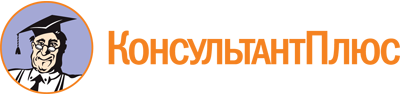 Закон Самарской области от 30.04.1998 N 5-ГД
(ред. от 09.10.2023)
"О государственной поддержке молодежных и детских общественных объединений в Самарской области"
(принят Самарской Губернской Думой 14.04.1998)Документ предоставлен КонсультантПлюс

www.consultant.ru

Дата сохранения: 03.11.2023
 30 апреля 1998 годаN 5-ГДСписок изменяющих документов(в ред. Законов Самарской областиот 01.04.2004 N 52-ГД, от 06.06.2008 N 54-ГД, от 21.11.2011 N 116-ГД,от 21.06.2013 N 51-ГД, от 13.10.2017 N 102-ГД, от 20.04.2021 N 36-ГД,от 20.02.2023 N 5-ГД, от 09.10.2023 N 75-ГД)